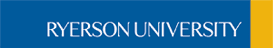 Department of Electrical and Computer EngineeringFaculty of Engineering and Architectural ScienceCapstone Design Project Weekly Progress ReportTasks Outlined in Previous Weekly Progress Report (Provide detailed information on the tasks to be completed in this week)Progress Made in Reporting Week (Provide detailed information on the progress that you made in the reporting week. Limit your write-up to no more than two page)Difficulties Encountered in Reporting Week (Provide detailed information on the difficulties and issues that you encountered in the reporting week. Limit your write-up to no more than one page)Tasks to Be Completed in Next Week (Outline the tasks to be completed in the following week)Project TitleEnter  the title of your capstone design projectStudent /IDEnter your name and your student identification numberReporting WeekSpecify the start and end dates of the reporting weekProject Manager of Reporting WeekEnter the name of the project manager of the reporting weekFaculty SupervisorEnter the name of the faculty supervisor of the project